Osnovna škola Eugen Kumičić – Rijeka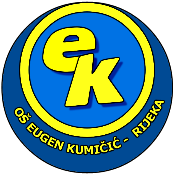         Franje Čandeka 40, 51000 Rijeka,  +385(0)51 642-129, Faks 689-154, E-mail: ek@os-ekumicic-ri.skole.hrKLASA:   110-02/18-01/12URBROJ: 2170-55-01-18-01U Rijeci,   29. listopada  2018. godine  	Na temelju članka 13. Zakona o pravu na pristup informacijama (NN 25/13, 85/15) i članka 54. Statuta Osnovne škole Eugen Kumičić, ravnateljica škole donosi:ODLUKUo imenovanju službenice za informiranje1. Danijela Rogić, tajnica Škole imenuje se službenicom  za informiranje u Osnovnoj školi Eugen Kumičić .2. Ova odluka stupa na snagu danom donošenja, a primjenjuje se do opoziva.OBRAZLOŽENJE	Službenica za informiranje imenuje se radi osiguravanja pristupa informacijama u svezi s obvezama propisanim Zakonom o pravu na pristup informacijama. 	Službenica  za informiranje je osoba mjerodavna za rješavanje ostvarivanja prava na pristup informacijama.	Službenica  za informiranje obavlja poslove rješavanja pojedinačnih zahtjeva i redovitog objavljivanja informacija, sukladno unutarnjem ustroju, unapređuje način obrade, klasificiranja, čuvanja i objavljivanja informacija koje se odnose na rad Škole, osigurava neophodnu pomoć podnositeljima zahtjeva u svezi s ostvarivanjem prava utvrđenih Zakonom o pravu na pristup informacijama.	Pravo na pristup informacijama ostvaruje se podnošenjem pisanog ili usmenog  zahtjeva službenici za informiranje.	Ova Odluka objavit će se na web stranici Škole i dostupna je javnosti u skladu sa člankom 13. Zakona o pravu na pristup informacijama. 							     Ravnateljica škole:							_______________________ 							    (mr. sc. Ana Anić Opašić) Dostaviti:ImenovanojOglasna pločaPismohrana 